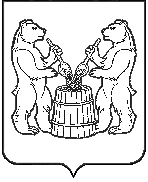 АДМИНИСТРАЦИЯ  УСТЬЯНСКОГО МУНИЦИПАЛЬНОГО ОКРУГА  АРХАНГЕЛЬСКОЙ  ОБЛАСТИПОСТАНОВЛЕНИЕот 27 декабря 2023 года  № 3148        р.п. ОктябрьскийО внесении изменений в муниципальную программу  «Профилактика безнадзорности и правонарушений несовершеннолетних на территории Устьянского муниципального округа» В соответствии со статьей 179 Бюджетного кодекса Российской Федерации, постановлением администрации Устьянского муниципального района Архангельской области от 26 апреля 2023 года № 803 «Об утверждении Порядка разработки, реализации и оценки эффективности муниципальных программ Устьянского муниципального округа» администрация Устьянского муниципального округа Архангельской области ПОСТАНОВЛЯЕТ:1. Внести изменения в муниципальную программу «Профилактика безнадзорности и правонарушений несовершеннолетних на территории Устьянского муниципального округа», утвержденную постановлением администрации Устьянского муниципального района от 14 ноября 2019 года  № 1457, изложив её в новой редакции согласно приложению к настоящему постановлению.2. Настоящее постановление разместить на официальном сайте Устьянского муниципального округа и в ГАС «Управление».Настоящее постановление вступает в силу со дня его подписания. Глава Устьянского муниципального округа                                       С.А.Котлов Приложение   к постановлению администрации Устьянского муниципального округа Архангельской областиот 27 декабря 2023 г. № 3148Муниципальная  программа «Профилактика безнадзорности и правонарушений несовершеннолетних на территории Устьянского муниципального округа»ПАСПОРТОсновные понятия, используемые в настоящей Программе:Несовершеннолетний - лицо, не достигшее возраста 18 лет.Безнадзорный - несовершеннолетний, контроль за поведением которого отсутствует вследствие неисполнения или ненадлежащего исполнения родительских обязанностей по его воспитанию, обучению, и (или) содержанию со стороны родителей или иных законных представителей, либо должностных лиц.Беспризорный - безнадзорный, не имеющий места жительства и (или) места пребывания.Несовершеннолетний, находящийся в социально опасном положении — лицо, которое вследствие безнадзорности или беспризорности находится в обстановке, представляющей опасность для его жизни или здоровья, либо не отвечающей требованиям к его воспитанию или содержанию, либо совершает правонарушения или антиобщественные действия.Антиобщественные действия - действия несовершеннолетнего, выражающиеся в систематическом употреблении наркотических средств, психотропных и (или) одурманивающих веществ, спиртных напитков, занятием проституцией, бродяжничеством или попрошайничеством, а также иные действия, нарушающие права и законные интересы других лиц.Семья, находящаяся в социально опасном положении - семья, имеющая детей, где родители или иные законные представители несовершеннолетних не исполняют своих обязанностей по воспитанию, обучению и (или) содержанию, и (или) отрицательно влияют на их поведение, либо жестоко обращаются с ними.Группа социального риска - любое социальное сообщество, способствующее возникновению, развитию и реализации антиобщественного поведения несовершеннолетних.Индивидуально-профилактическая работа - деятельность по своевременному выявлению несовершеннолетних и семей, находящихся в социально  опасном  положении,  а также по  их  социально-педагогической реабилитации и (или) предупреждению совершения ими правонарушений и антиобщественных действий.Профилактика безнадзорности и правонарушений несовершеннолетних - система социальных, правовых, педагогических и иных мер, направленных на выявление и устранение причин и условий, способствующих безнадзорности, беспризорности, правонарушениям и антиобщественным действиям несовершеннолетних, осуществляемых в совокупности с индивидуальной профилактической работой с несовершеннолетними и семьями, находящимися в социально опасном положении.Трудная жизненная ситуация — это совокупность факторов и условий, объективно нарушающих нормальную жизнедеятельность, действие которых гражданин или семья не может преодолеть самостоятельно (инвалидность, одиночество, малообеспеченность, беспризорность или безнадзорность несовершеннолетних, отсутствие определенного места жительства, другие факторы и условия). Расшифровка сокращений:МКДН и ЗП – муниципальная комиссия по делам несовершеннолетних и защите их прав администрации Устьянского муниципального округаПДН ОМВД России «Устьянский», ПДН – подразделение по делам несовершеннолетних органов внутренних дел России «Устьянский»ГБУЗ АО «Устьянская ЦРБ» - Государственное бюджетное учреждение здравоохранения  Архангельской области «Устьянская центральная районная больница»ГБСУ АО «Устьянский СРЦН», ГБСУ АО «УСРЦН», СРЦН - государственное бюджетное социальное учреждение Архангельской области «Устьянский социально-реабилитационный центр для несовершеннолетних»филиал по Устьянскому району ФКУ УИИ ФСИН России по Архангельской областиГАПОУ АО «УИТ» - государственное автономное профессиональное образовательное учреждение Архангельской области» «Устьянский индустриальный техникум»УО – Управление образованияУКСТиМ – Управление культуры, спорта, туризма и молодежи ГБОУ АО «Киземская СКОШИ» – государственное бюджетное образовательное учреждение Архангельской области «Киземская специальная (коррекционная) общеобразовательная школа-интернат»ООиП – отдел опеки и попечительства администрации Устьянского муниципального округаСодержание проблемы и обоснование необходимостиее решения программными методами На территории Устьянского района проживает менее 30 тысяч граждан, каждый четвертый из них - несовершеннолетний.Несмотря на целенаправленную деятельность органов и учреждений системы профилактики безнадзорности и правонарушений Устьянского района в рамках реализации Федерального закона от 24 июня 1999 года N 120-ФЗ "Об основах системы профилактики безнадзорности и правонарушений несовершеннолетних", а также выполнение областного закона о комиссиях по делам несовершеннолетних и защите их прав от 02.03.2005 г., областного закона от 15 декабря 2009 года N 113-9-ОЗ "Об отдельных мерах по защите нравственности и здоровья детей в Архангельской области", которая позволила достичь определенных позитивных результатов в решении проблем безнадзорности и правонарушений несовершеннолетних на территории Устьянского района, уровень подростковой преступности и количества правонарушений, совершенных несовершеннолетними, имеет свой минимальный и максимальный уровень. За 12 месяцев 2021 года, согласно данных ИЦ УМВД России по Архангельской области, на территории обслуживания ОМВД России по Устьянскому району выявлено 20 преступлений, совершенных несовершеннолетними (АППГ - 13;  +7 или +53,8 %), удельный вес составил 7,3 % - область 4,8 % (АППГ - 4,5 % - область 5,4 %). Из выявленных преступлений: 10 преступлений, совершены 12 несовершеннолетними в группе (в том числе 8 преступлений совершенны 10 н/л в группе несовершеннолетних, 2 преступления совершены 2 н/л с участием взрослого лица) (АППГ-4; +6), тяжких преступлений - 5 (АППГ-1; +4), преступлений в общественных местах - 5 (АППГ-3; +2), в том числе совершено на улицах - 1 (АППГ - 1),  преступлений в состоянии опьянения - 0 (АППГ-1). Из выявленных преступлений 3 перешло с 2020 года, фактически в 2021 году выявлено 17 преступлений, совершенных 18 лицами. В преступлениях приняли участие 21 подросток (АППГ - 10; +11 или +110,0 %), удельный вес составил 8,2 % - область 4,6 % (АППГ - 3,9 % - область 5,3 %).В 2021 году также имеет место рост общественно-опасных деяний, совершенных несовершеннолетними до достижения возраста привлечения к уголовной ответственности - 8 (АППГ - 4; +4). Кол-во н/л, совершивших ООД до достижения возраста привлечения к уголовной ответственности - 3 (АППГ - 5; -2).Причины совершения преступлений и ООД несовершеннолетними практически аналогичны причинам совершения преступлений в предыдущие годы: ненадлежащее исполнение обязанностей родителями и иными законными представителями, неблагополучные условия воспитания, деформация нравственных и правовых ориентаций и установок, отсутствие восприятия принципа неотвратимости наказания за совершенное преступление, негативный социальный опыт, личностные особенности каждого из подростков, смещение ценностей в сторону сиюминутных удовольствий, соблазн лёгкой наживы, отягощённость нервно-психическими аномалиями, проблема организации досуга практически каждого из вышеуказанных подростков, незанятость несовершеннолетних организованными формами досуга и отдыха, пед.запущенность, недостаточное участие образовательных учреждений в деятельности по раннему выявлению детей, склонных к асоциальному поведению, в результате чего воспитательная работа с учащимися проводится преимущественно по фактам совершения ими противоправных деяний и не всегда является результативной.Ответственность за совершенные административные правонарушения понесли 63 подростка (АППГ – 74) и 450 родителей/законных представителей (АППГ – 545), иных лиц, привлеченных к административной ответственности за вовлечение несовершеннолетних в употребление спиртосодержащих напитков – 18 (АППГ – 18).По состоянию на 01.01.2022 г. на межведомственном учете состоит 107 семей, находящихся в социально опасном положении (АППГ 99). На контроле ГБСУ АО «Устьянский СРЦН» состоит 81 семья, требующая особого внимания государства и общества  (АППГ 138). Практически все семьи, находящиеся в СОП, имеют среднедушевой доход ниже прожиточного минимума. Приведенные выше статистические данные - сигнал о тревожных тенденциях (не смотря на некоторую позитивную статистику), которые свидетельствуют о необходимости комплексного решения проблем профилактики безнадзорности и правонарушений несовершеннолетних, защиты их прав, семейного неблагополучия. Проведенный анализ причин и условий, способствующих безнадзорности и правонарушениям несовершеннолетних на территории Устьянского муниципального района, выявил следующее:1. Одна из главных и основных причин  детской безнадзорности скрыта в семье, так как безнадзорным признается ребенок или подросток, контроль за поведением которого отсутствует вследствие неисполнения или ненадлежащего исполнения обязанностей по его воспитанию, обучению и (или) содержанию со стороны родителей или должностных  лиц.2. Органы системы профилактики безнадзорности чаще всего ведут работу по уже свершившемуся факту правонарушения и направляют основные усилия на реабилитацию ребенка - правонарушителя, тогда как основные усилия органов системы профилактики следует направить на собственно профилактику  или на  раннее выявление  проблемной семьи и своевременное оказание всех видов социальной помощи семье в целом и ребенку в частности, восстановление нормальных отношений между личностью и обществом, формирование здоровой мотивации у детей и подростков.3.  Отсутствие возможности трудоустройства для  подростков, по различным причинам оставившим обучение в школах и учреждениях НПО, СПО, освободившихся из мест лишения свободы, ведет к повторным (рецидивным) правонарушениям, а  иногда и к преступлениям. Давно назрела необходимость квотирования рабочих мест для подростков, оказания содействия предприятиям различных форм собственности, трудоустраивающим подростков  (временно и постоянно).4. Практически полная безнаказанность предпринимателей, нарушающих законодательство по продаже спиртных и спиртосодержащих напитков несовершеннолетним, является очень серьезным фактором в повышении уровня правонарушений  несовершеннолетних. Органы внутренних дел принимают меры в отношении недобросовестных предпринимателей, но эти меры не всегда действенны.             5.  Равнодушие общества к проблемным семьям, к детям, оказавшимся в трудной жизненной ситуации, является также важнейшей проблемой. Недостаточное привлечение  внимания общественности к проблемам семьи средствами массовой информации, недостаточность систематической и планомерной пропаганды семейных ценностей, здорового образа жизни замещается пагубным воздействием на детей и подростков  криминальными сообществами старших подростков и молодежи, мощным влиянием на поведение детей рекламы на телевидении пива и спиртосодержащих напитков, формированием образа «благородного бандита», неуважением к старшим и женщинам. В результате подростки  считают, что лучшее решение сложных проблем – это  решение путем насилия и жестокости.Исходя из изложенного и учитывая многоплановость вопроса профилактики безнадзорности и правонарушений несовершеннолетних, представляется целесообразным решение обозначенной проблемы программно-целевым методом. Использование программно-целевого метода дает возможность последовательно осуществлять меры по улучшению качества жизни семей с детьми, что должно привести к улучшению демографической ситуации, повышению социальной значимости семьи как основного института общества, укреплению интеллектуального потенциала области, сохранению и поддержанию благоприятных условий основных параметров жизнедеятельности семей, имеющих несовершеннолетних детей.Отличие Программы от ранее действовавших будет состоять в следующем:ориентированность как на поддержку и развитие детей, так и на профилактику семейного неблагополучия и поддержку семей, оказавшихся в трудной жизненной ситуации;применение современных технологий и инноваций при решении проблем семей с детьми в целом и детей в частности.При этом невозможность комплексного решения проблемы без использования Программы обусловлена рядом объективных причин:многообразием, сложностью и масштабностью задач по созданию благоприятных условий для развития и жизнедеятельности детей;необходимостью разработки и реализации комплекса мероприятий, согласованных по конкретным целям, ресурсам, срокам выполнения и исполнителям.необходимостью дальнейшего совершенствования на территории района системы по раннему выявлению семейного неблагополучия и оказанию помощи семье на ранних этапах ее кризиса.Цели и задачи программы определены, в том числе: Национальной стратегией действий в интересах детей, Планом первоочередных мероприятий по реализации важнейших положений Национальной стратеги действий в интересах детей, Стратегией действий в интересах детей Архангельской области и планом первоочередных мероприятий по реализации важнейших положений Стратегии.Ожидаемые результаты реализации Программы полностью соответствуют приоритетным задачам социально-экономического развития округа.Основные цели, задачи, сроки и этапы реализации Программы.Настоящая Программа разработана для достижения следующей основной цели:  Совершенствование и дальнейшее развитие системы профилактики безнадзорности и правонарушений    несовершеннолетних, направленной на защиту и улучшение положения семей и детей, находящихся в социально опасном    положении, на территории Устьянского муниципального района.           Программные мероприятия направлены на решение следующих задач: Повышение эффективности системы профилактики                  
безнадзорности и правонарушений несовершеннолетних Создание условий, способствующих снижению правонарушений среди несовершеннолетних и подростковой преступности.Предупреждение семейного неблагополучия и обеспечение приоритетности воспитания ребенка в семье Безопасность детстваИнформационно – методическое обеспечение работы по профилактике безнадзорности и правонарушений несовершеннолетних, в т.ч. в области безопасности дорожного движения, профилактики: наркомании, токсикомании, алкоголизма, табакокурения, др.Сроки реализации программы:Программа выполняется в один этап. Реализация мероприятий Программы предусмотрена в период с 2020 по 2025 годы.Перечень и значения целевых показателей:Перечень сведений о составе и значениях целевых показателей (индикаторов) приведен в Приложении № 1 к программе.Расчет целевых показателей:	Расчет целевых показателей и источники информации приведены в Приложении № 2Перечень основных мероприятий Программы:Перечень основных мероприятий Программы приведен в Приложении № 3Распределение объемов финансирования Программы по источникам, направлениям расходования средств и годам:Распределение объемов финансирования Программы по источникам, направлениям расходования средств и годам отражено в Приложении № 4Механизм реализации Программы:Заказчик программы осуществляет руководство и текущее управление реализацией программы, разрабатывает в пределах своей компетенции нормативные правовые акты, необходимые для ее реализации, проводит анализ и формирует предложения по рациональному использованию финансовых ресурсов программы.При изменении объемов бюджетного финансирования по сравнению с объемами, предусмотренными программой, заказчик программы уточняет объемы финансирования за счет средств бюджетов всех уровней и внебюджетных источников, а также перечень мероприятий для реализации программы в установленные сроки.Механизм реализации Программы предусматривает формирование ежегодно рабочих документов: организационного плана действий по реализации мероприятий Программы, плана проведения конкурсов на исполнение конкретных программных мероприятий конкретными исполнителями с определением объемов и источников финансирования.Ответственный исполнитель осуществляет следующие функции:- подготовка предложений о распределении средств бюджета, предусмотренных на реализацию Программы;- сбор и систематизация статистической и аналитической информации о реализации мероприятий Программы;- обеспечение взаимодействия и координация деятельности исполнителей Программы;- предоставление в установленном порядке отчетов о ходе реализации Программы.Описание ожидаемых результатов реализации муниципальной Программы:Ожидаемыми конечными результатами реализации Программы является:Снижение удельного веса безнадзорных детей в общей численности детского населения до 1,3% Снижение удельного веса детей, находящихся в социально опасном положении, в общей численности детского населения до 1,3%;Снижение удельного веса преступлений, совершенных несовершеннолетними или при их соучастии, в общем числе зарегистрированных преступлений до 7,6% Реализация не менее 13 программ примирения по решению внутришкольных конфликтов Проведение не менее 2 конкурсов среди общественных формирований на лучшие практики по профилактике безнадзорности и правонарушений несовершеннолетних Проведение не менее 3 конкурсов среди образовательных учреждений на лучшую деятельность по профилактике безнадзорности и правонарушений несовершеннолетних  Проведение не менее 2 совещаний и семинаров для представителей органов и учреждений системы профилактики 2.1. Проведение не менее 30 межведомственных профилактических операций, направленных на предупреждение безнадзорности, беспризорности и правонарушений несовершеннолетних 2.2. Проведение не менее 12 семинаров, семинаров – тренингов для подростков и родителей (в т.ч. из семей социального риска) с участием привлеченных специалистов   Поддержка не менее 24 мероприятий с участием несовершеннолетних, состоящих на различного вида учетах, направленных на безопасность дорожного движения, профилактики: наркомании, токсикомании, алкоголизма, табакокурения (футбольные турниры дворовых команд, конкурсы рисунков), др.  Деятельность не менее 15 шефов-наставников в отношении 15 подшефных несовершеннолетних, состоящих на различного вида учетах  Поддержка деятельности не менее 7 профильных трудовых отрядов для подростков, состоящих на профилактических учетах на основании статьи 5 Федерального закона от 24.06.1999 N 120-ФЗ "Об основах системы профилактики безнадзорности и правонарушений несовершеннолетних" Организация и проведение не менее 30 межведомственных рейдов в семьи, находящиеся в социально опасном положенииПоддержка не менее 23 родителей и несовершеннолетних, обратившихся за социально-психологической помощью и иной помощью к специалистам органов и учреждений системы профилактики Оказание помощи в избавлении от алкогольной зависимости не менее чем 12 родителям из семей, находящихся в социально опасном положенииПоддержка не менее 30 семей, находящихся в трудной жизненной ситуации, в период распространения новой  коронавирусной инфекции (COVID-2019), в т.ч., в рамках акции «Помоги пойти учиться» Оказание помощи не менее чем 4 семьям, попавшим в трудную жизненную ситуацию, по доставлению несовершеннолетних в учреждения социального обслуживания, в медицинские организации, в специализированные учреждения для несовершеннолетних, нуждающихся в социальной реабилитации, помещаемых временно по заявлениям родителей/законных представителей, в связи с трудной жизненной ситуацией.Поддержка семей, воспитывающих детей, имеющих статус детей-сирот и детей, оставшихся без попечения родителейПроведение не менее 3 мероприятий, направленных на формирование культуры безопасного образа жизни детей дошкольного и школьного возраста.Издание и распространение изделий информационной продукции (листков, буклетов, баннеров, т.п.) на тему профилактики наркомании («Правда или миф?», «Выбираю сам…», др.), лучших практик по профилактике противоправных деяний несовершеннолетнихИздание и распространение изделий информационной продукции (листков, буклетов, баннеров, т.п.) в области безопасного детства, безопасности дорожного движения, др.Реализация данной Программы позволит: повысить эффективность системы профилактики безнадзорности и правонарушений несовершеннолетних, создать условия, способствующие снижению и стабилизации уровня подростковой преступности и правонарушений несовершеннолетних, обеспечить предупреждение семейного неблагополучия и приоритетность воспитания ребенка в семье, обеспечить формирование культуры безопасного образа жизни детей. Приложение № 1 к муниципальной программе «Профилактика безнадзорности и правонарушенийнесовершеннолетних на территории Устьянского муниципального округа»Сведения о составе и значениях целевых показателей (индикаторов) муниципальной программы «Профилактика безнадзорности и правонарушений несовершеннолетних на территории Устьянского муниципального округа»Порядок  расчета целевых показателей муниципальной программы «Профилактика безнадзорности и правонарушений несовершеннолетних на территории Устьянского муниципального округа»Приложение № 3к муниципальной программе «Профилактика безнадзорности и правонарушений несовершеннолетних на территории Устьянского муниципального округа»ПЕРЕЧЕНЬМЕРОПРИЯТИЙ МУНИЦИПАЛЬНОЙ ПРОГРАММЫ «Профилактика безнадзорности и правонарушений несовершеннолетних на территории Устьянского муниципального округа» (наименование программы (подпрограммы)Приложение № 4к муниципальной программе «Профилактика безнадзорности и правонарушений несовершеннолетних на территории Устьянского муниципального округа»Распределениеобъемов финансирования программы по источникам, направлениям расходования средств и по годам.Наименование программыПрофилактика безнадзорности и правонарушений несовершеннолетних на территории Устьянского муниципального округаОтветственный исполнитель           Администрация Устьянского муниципального округа в лице муниципальной комиссии по делам несовершеннолетних и защите их прав                                   Соисполнителипрограммы    Управление культуры, спорта, туризма и молодежи администрации Устьянского муниципального округа, Управление образования администрации Устьянского муниципального округа, отдел опеки и попечительства администрации Устьянского муниципального округа, образовательные организацииМероприятия программыВнедрение программ примирения по решению внутришкольных конфликтов Проведение конкурса среди общественных формирований на лучшие практики по профилактике безнадзорности и правонарушений несовершеннолетних Проведение конкурса среди образовательных учреждений на лучшую деятельность по профилактике безнадзорности и правонарушений несовершеннолетних Совещания и семинары органов и учреждений системы профилактикиПроведение межведомственных профилактических операций, направленных на предупреждение безнадзорности, беспризорности и правонарушений несовершеннолетних Проведение семинаров и семинаров – тренингов для подростков и родителей (в т.ч. из семей социального риска) с участием привлеченных специалистовПоддержка мероприятий с участием несовершеннолетних, состоящих на различного вида учетах и находящихся в трудной жизненной ситуации  Деятельность шефов-наставников в отношении несовершеннолетних, состоящих на различного вида учетахПоддержка деятельности профильных трудовых отрядов для подростков, состоящих на профилактических учетах на основании статьи 5 Федерального закона от 24.06.1999 N 120-ФЗ "Об основах системы профилактики безнадзорности и правонарушений несовершеннолетних"  3.1. Выявление фактов жестокого обращения с несовершеннолетними,  раннее выявление семейного неблагополучия  Поддержка семей (родителей и несовершеннолетних), обратившихся за социально-психологической и иной помощью к специалистам органов и учреждений системы профилактики3.3. Оказание помощи в избавлении от алкогольной зависимости не менее чем 12 родителям из семей, находящихся в социально опасном положенииПоддержка семей, находящихся в трудной жизненной ситуации, в период распространения новой  коронавирусной инфекции (COVID-2019), в т.ч., в рамках акции «Помоги пойти учиться» Оказание помощи семьям, попавшим в трудную жизненную ситуацию, по доставлению несовершеннолетних в учреждения социального обслуживания, в медицинские организации, в специализированные учреждения для несовершеннолетних, нуждающихся в социальной реабилитации, помещаемых временно по заявлениям родителей/законных представителей, в связи с трудной жизненной ситуациейПоддержка семей, воспитывающих детей, имеющих статус детей-сирот и детей, оставшихся без попечения родителейПроведение 3 мероприятий,  направленных на формирование культуры безопасного образа жизни детей дошкольного и школьного возраста.4.2.Издание и распространение изделий информационной продукции (листков, буклетов, баннеров, т.п.) на тему профилактики наркомании («Правда или миф?», «Выбираю сам…», др.), лучших практик по профилактике противоправных деяний несовершеннолетнихИздание и распространение изделий информационной продукции (листков, буклетов, баннеров, т.п.) в области безопасного детства, безопасности дорожного движения, др.Цель (цели)         
программы           Совершенствование и дальнейшее укрепление системы профилактики безнадзорности и правонарушений среди несовершеннолетних, направленной на защиту и улучшение положения семей и детей, находящихся в социально опасном  положении, на территории  Устьянского муниципального рокруга Задачи программы    Повышение эффективности системы профилактики                  
безнадзорности и правонарушений несовершеннолетних  Создание условий, способствующих снижению правонарушений несовершеннолетних и подростковой преступности Предупреждение семейного неблагополучия и обеспечение приоритетности воспитания ребенка в семье  Безопасность детства Информационно – методическое обеспечение работы по профилактике безнадзорности и правонарушений несовершеннолетнихСроки и этапы реализации программыПрограмма реализуется в один этапСроки реализации: 2020 - 2025 годы                                  
Объемы и источники  
финансирования      
программы           Общий объем финансирования - 1 515 551,71 рублей, в том числе:Средства федерального бюджета – 0 рублейСредства областного бюджета – 0 рублейСредства местного бюджета – 1 515 551, 71 рублейВнебюджетные источники - 0 рублейгод20112012201320142015201620172018201920202021Всего преступлений51293818253313761320кражи27193414222613451119грабежи103112200000угоны00110500001другие147221003120№ п/пНаименование целевого показателя (индикатора)Единица измеренияЕдиница измеренияЗначения целевых показателей (индикаторов)Значения целевых показателей (индикаторов)Значения целевых показателей (индикаторов)Значения целевых показателей (индикаторов)Значения целевых показателей (индикаторов)Значения целевых показателей (индикаторов)Значения целевых показателей (индикаторов)Значения целевых показателей (индикаторов)№ п/пНаименование целевого показателя (индикатора)Единица измеренияЕдиница измерения2019 год2020  год2021 год2022 год2023 год2024 год2025 год2025 год122345678991Удельный вес безнадзорных детей в общей численности детского населения%% 1,451,40 1,35 1,331,321,301,291,292Удельный вес детей, находящихся в социально опасном положении, в общей численности детского населения%%1,451,401,351,331,321,301,291,293Удельный вес преступлений, совершенных несовершеннолетними или при их соучастии, в общем числе зарегистрированных преступлений%%7,97,87,77,657,637,67,57,51.1Программа примирения по решению внутришкольных конфликтовКоличество программКоличество программ112222221.2Конкурс среди общественных формирований на лучшие практики по профилактике безнадзорности и правонарушений несовершеннолетнихКоличество конкурсовКоличество конкурсов--11--111.3Конкурс среди образовательных учреждений на лучшую деятельность по профилактике безнадзорности и правонарушений несовершеннолетнихКоличество конкурсовКоличество конкурсов-111-1111.4Совещания и семинары органов и учреждений системы профилактикиКоличество технологийКоличество технологий112211112.1Межведомственные профилактические операции, направленные на предупреждение безнадзорности, беспризорности и правонарушений несовершеннолетних Количество операцийКоличество операций1033333332.2Семинары, семинары – тренинги для подростков и родителей (в т.ч. из семей социального риска) с участием привлеченных специалистовКоличество семинаров, семинаров-тренинговКоличество семинаров, семинаров-тренингов212222222.3Поддержка мероприятий с участием несовершеннолетних, состоящих на различного вида учетах, направленных на безопасность дорожного движения, профилактики: наркомании, токсикомании, алкоголизма, табакокурения (футбольные турниры дворовых команд, конкурсы рисунков, акции, др.)  Количество мероприятийКоличество мероприятий532333332.4Деятельность шефов-наставников в отношении несовершеннолетних, состоящих на различного вида учетахКоличество человекКоличество человек-10 человек - 5 шефов-наставников, 5 подшефных10 человек - 5 шефов-наставников, 5 подшефных10 человек - 5 шефов-наставников, 5 подшефных2 человека - 1 шеф-наставник, 1 подшефный4 человека - 3 шефа-наставника, 2 подшефных 2 человека: 1 – шеф-наставник, 1 - подшефный2 человека: 1 – шеф-наставник, 1 - подшефный2.5 Поддержка деятельности профильных трудовых отрядов для подростков, состоящих на профилактических учетах на основании статьи 5 Федерального закона от 24.06.1999 N 120-ФЗ "Об основах системы профилактики безнадзорности и правонарушений несовершеннолетних"Количество отрядовКоличество отрядов--2223333.1Выявление фактов жестокого обращения с несовершеннолетними, раннее выявление семейного неблагополучия. Проведение межведомственных рейдов в семьи, находящиеся в социально опасном положенииКоличество рейдов Количество рейдов -1010555553.2Поддержка семей (родителей и несовершеннолетних), обратившихся за социально-психологической и иной помощью к специалистам органов и учреждений системы профилактики Количество семей Количество семей -3 человека5 человек5 человек5 человек5 человек5 человек5 человек3.3Оказание помощи в избавлении от алкогольной зависимости родителям из семей, находящихся в социально опасном положении, а также требующих особого внимания государства и обществаКоличество человекКоличество человек--3 человека3 человека3 человека3 человека3 человека3 человека3.4Поддержка семей, находящихся в трудной жизненной ситуации, в период распространения новой  коронавирусной инфекции (COVID-2019), в т.ч., в рамках акции «Помоги пойти учиться»Количество семей Количество семей -30 семей------3.5Оказание помощи не менее чем 3 семьям, попавшим в трудную жизненную ситуацию, по доставлению несовершеннолетних в учреждения социального обслуживания, в медицинские организации, в специализированные учреждения для несовершеннолетних, нуждающихся в социальной реабилитации, помещаемых временно по заявлениям родителей/законных представителей, в связи с трудной жизненной ситуациейКоличество семейКоличество семей--1 семья1 семья1 семья1 семья1 семья1 семья3.6Поддержка семей, воспитывающих детей, имеющих статус детей-сирот и детей, оставшихся без попечения родителейКоличество семейКоличество семей----55554.1Проведение мероприятий,  направленных на формирование культуры безопасного образа жизни детей дошкольного и школьного возрастаКоличество мероприятийКоличество мероприятий---111114.2Издание и распространение изделий информационной продукции (листков, буклетов, баннеров, т.п.) на тему профилактики наркомании («Правда или миф?», «Выбираю сам…», др.), лучших практик по профилактике противоправных деяний несовершеннолетнихШт.Шт.-----1001001005.1Издание и распространение информационных листков, буклетов, баннеров по теме «Профилактика безнадзорности и правонарушений несовершеннолетних», в т.ч. в области безопасного детства, безопасности дорожного движения, др.Шт.Шт.-200 200 400-200--Приложение № 2к муниципальной программе «Профилактика безнадзорности и правонарушений несовершеннолетних на территории Устьянского муниципального округа»Приложение № 2к муниципальной программе «Профилактика безнадзорности и правонарушений несовершеннолетних на территории Устьянского муниципального округа»Приложение № 2к муниципальной программе «Профилактика безнадзорности и правонарушений несовершеннолетних на территории Устьянского муниципального округа»Приложение № 2к муниципальной программе «Профилактика безнадзорности и правонарушений несовершеннолетних на территории Устьянского муниципального округа»Приложение № 2к муниципальной программе «Профилактика безнадзорности и правонарушений несовершеннолетних на территории Устьянского муниципального округа»Приложение № 2к муниципальной программе «Профилактика безнадзорности и правонарушений несовершеннолетних на территории Устьянского муниципального округа»Приложение № 2к муниципальной программе «Профилактика безнадзорности и правонарушений несовершеннолетних на территории Устьянского муниципального округа»Приложение № 2к муниципальной программе «Профилактика безнадзорности и правонарушений несовершеннолетних на территории Устьянского муниципального округа»Показатель,единица измерения Порядок расчетаИсточник информации12Удельный вес безнадзорных детей в общей численности детского населенияколичество безнадзорных детей / количество несовершеннолетних, проживающих на территории Устьянского района Х 100%мониторингУдельный вес детей, находящихся в социально опасном положении, в общей численности детского населения количество детей, находящихся в социальном положении / количество несовершеннолетних, проживающих на территории Устьянского района Х 100%ГБСУ АО «Устьянский СРЦН»Удельный вес преступлений, совершенных несовершеннолетними или при их соучастии, в общем числе зарегистрированных преступленийколичество преступлений, совершенных несовершеннолетними на территории Устьянского района/ общее количество совершенных преступлений Х 100%ОМВД России по Устьянскому районуПрограмма примирения по решению внутришкольных конфликтовмониторингКонкурс среди общественных формирований на лучшие практики по профилактике безнадзорности и правонарушений несовершеннолетнихмониторингКонкурс среди образовательных учреждений на лучшую деятельность по профилактике безнадзорности и правонарушений несовершеннолетнихмониторингСовещания и семинары органов и учреждений системы профилактикимониторингМежведомственные профилактические операции, направленные на предупреждение безнадзорности, беспризорности и правонарушений несовершеннолетних мониторингСеминары, семинары – тренинги для подростков и родителей (в т.ч. из семей социального риска) с участием привлеченных специалистовмониторингПоддержка мероприятий с участием несовершеннолетних, состоящих на различного вида учетах, направленных на безопасность дорожного движения, профилактики: наркомании, токсикомании, алкоголизма, табакокурения (футбольные турниры дворовых команд, конкурсы рисунков, акции, др.)  мониторингДеятельность шефов-наставников в отношении несовершеннолетних, состоящих на различного вида учетахмониторингПоддержка деятельности профильных трудовых отрядов для подростков, состоящих на профилактических учетах на основании статьи 5 Федерального закона от 24.06.1999 N 120-ФЗ "Об основах системы профилактики безнадзорности и правонарушений несовершеннолетних"мониторингВыявление фактов жестокого обращения с несовершеннолетними, раннее выявление семейного неблагополучия. Проведение межведомственных рейдов в семьи, находящиеся в социально опасном положениимониторингПоддержка семей (родителей и несовершеннолетних), обратившихся за социально-психологической и иной помощью к специалистам органов и учреждений системы профилактики мониторингОказание помощи в избавлении от алкогольной зависимости родителям из семей, находящихся в социально опасном положении, а также требующих особого внимания государства и обществамониторингПоддержка семей, находящихся в трудной жизненной ситуации, в период распространения новой  коронавирусной инфекции (COVID-2019), в т.ч., в рамках акции «Помоги пойти учиться»мониторингОказание помощи не менее чем 3 семьям, попавшим в трудную жизненную ситуацию, по доставлению несовершеннолетних в учреждения социального обслуживания, в медицинские организации, в специализированные учреждения для несовершеннолетних, нуждающихся в социальной реабилитации, помещаемых временно по заявлениям родителей/законных представителей, в связи с трудной жизненной ситуациеймониторингПоддержка семей, воспитывающих детей, имеющих статус детей-сирот и детей, оставшихся без попечения родителеймониторингПроведение мероприятий,  направленных на формирование культуры безопасного образа жизни детей дошкольного и школьного возрастамониторингИздание и распространение изделий информационной продукции (листков, буклетов, баннеров, т.п.) на тему профилактики наркомании («Правда или миф?», «Выбираю сам…», др.), лучших практик по профилактике противоправных деяний несовершеннолетнихмониторингИздание и распространение информационных листков, буклетов, баннеров по теме «Профилактика безнадзорности и правонарушений несовершеннолетних», в т.ч. в области безопасного детства, безопасности дорожного движения, др.мониторингN 
п/пНаименование   
мероприятия    
программы     Ответственный исполнительОтветственный исполнительСоисполнительСоисполнительСоисполнительСоисполнительСрок   
начала / 
окончания
работ  Срок   
начала / 
окончания
работ  Источники
финанси- 
рования  Источники
финанси- 
рования  Объемы финансирования, 
в т.ч. по годам    (руб.)Объемы финансирования, 
в т.ч. по годам    (руб.)Объемы финансирования, 
в т.ч. по годам    (руб.)Объемы финансирования, 
в т.ч. по годам    (руб.)Объемы финансирования, 
в т.ч. по годам    (руб.)Объемы финансирования, 
в т.ч. по годам    (руб.)Объемы финансирования, 
в т.ч. по годам    (руб.)Объемы финансирования, 
в т.ч. по годам    (руб.)Объемы финансирования, 
в т.ч. по годам    (руб.)Объемы финансирования, 
в т.ч. по годам    (руб.)Объемы финансирования, 
в т.ч. по годам    (руб.)Объемы финансирования, 
в т.ч. по годам    (руб.)Объемы финансирования, 
в т.ч. по годам    (руб.)Объемы финансирования, 
в т.ч. по годам    (руб.)Объемы финансирования, 
в т.ч. по годам    (руб.)Объемы финансирования, 
в т.ч. по годам    (руб.)Объемы финансирования, 
в т.ч. по годам    (руб.)Объемы финансирования, 
в т.ч. по годам    (руб.)Объемы финансирования, 
в т.ч. по годам    (руб.)Объемы финансирования, 
в т.ч. по годам    (руб.)Объемы финансирования, 
в т.ч. по годам    (руб.)Ожидаемые результаты реализации мероприятияОжидаемые результаты реализации мероприятияОжидаемые результаты реализации мероприятияОжидаемые результаты реализации мероприятияN 
п/пНаименование   
мероприятия    
программы     Ответственный исполнительОтветственный исполнительСрок   
начала / 
окончания
работ  Срок   
начала / 
окончания
работ  Источники
финанси- 
рования  Источники
финанси- 
рования  всеговсеговсего2020202120212022202220222022202220232023202420242024202420252025202520251 23344445566777899101010101011111212121213131313141414141Повышение эффективности системы профилактики безнадзорности и правонарушений несовершеннолетнихПовышение эффективности системы профилактики безнадзорности и правонарушений несовершеннолетнихПовышение эффективности системы профилактики безнадзорности и правонарушений несовершеннолетнихПовышение эффективности системы профилактики безнадзорности и правонарушений несовершеннолетнихПовышение эффективности системы профилактики безнадзорности и правонарушений несовершеннолетнихПовышение эффективности системы профилактики безнадзорности и правонарушений несовершеннолетнихПовышение эффективности системы профилактики безнадзорности и правонарушений несовершеннолетнихПовышение эффективности системы профилактики безнадзорности и правонарушений несовершеннолетнихПовышение эффективности системы профилактики безнадзорности и правонарушений несовершеннолетнихПовышение эффективности системы профилактики безнадзорности и правонарушений несовершеннолетнихПовышение эффективности системы профилактики безнадзорности и правонарушений несовершеннолетнихПовышение эффективности системы профилактики безнадзорности и правонарушений несовершеннолетнихПовышение эффективности системы профилактики безнадзорности и правонарушений несовершеннолетнихПовышение эффективности системы профилактики безнадзорности и правонарушений несовершеннолетнихПовышение эффективности системы профилактики безнадзорности и правонарушений несовершеннолетнихПовышение эффективности системы профилактики безнадзорности и правонарушений несовершеннолетнихПовышение эффективности системы профилактики безнадзорности и правонарушений несовершеннолетнихПовышение эффективности системы профилактики безнадзорности и правонарушений несовершеннолетнихПовышение эффективности системы профилактики безнадзорности и правонарушений несовершеннолетнихПовышение эффективности системы профилактики безнадзорности и правонарушений несовершеннолетнихПовышение эффективности системы профилактики безнадзорности и правонарушений несовершеннолетнихПовышение эффективности системы профилактики безнадзорности и правонарушений несовершеннолетнихПовышение эффективности системы профилактики безнадзорности и правонарушений несовершеннолетнихПовышение эффективности системы профилактики безнадзорности и правонарушений несовершеннолетнихПовышение эффективности системы профилактики безнадзорности и правонарушений несовершеннолетнихПовышение эффективности системы профилактики безнадзорности и правонарушений несовершеннолетнихПовышение эффективности системы профилактики безнадзорности и правонарушений несовершеннолетнихПовышение эффективности системы профилактики безнадзорности и правонарушений несовершеннолетнихПовышение эффективности системы профилактики безнадзорности и правонарушений несовершеннолетнихПовышение эффективности системы профилактики безнадзорности и правонарушений несовершеннолетнихПовышение эффективности системы профилактики безнадзорности и правонарушений несовершеннолетнихПовышение эффективности системы профилактики безнадзорности и правонарушений несовершеннолетнихСнижение удельного веса безнадзорных детей в общей численности детского населения до 1,29% Снижение удельного веса детей, находящихся в социально опасном положении, в общей численности детского населения до 1,29%;Снижение удельного веса преступлений, совершенных несовершеннолетними или при их соучастии, в общем числе зарегистрированных преступлений до 7,5%Снижение удельного веса безнадзорных детей в общей численности детского населения до 1,29% Снижение удельного веса детей, находящихся в социально опасном положении, в общей численности детского населения до 1,29%;Снижение удельного веса преступлений, совершенных несовершеннолетними или при их соучастии, в общем числе зарегистрированных преступлений до 7,5%Снижение удельного веса безнадзорных детей в общей численности детского населения до 1,29% Снижение удельного веса детей, находящихся в социально опасном положении, в общей численности детского населения до 1,29%;Снижение удельного веса преступлений, совершенных несовершеннолетними или при их соучастии, в общем числе зарегистрированных преступлений до 7,5%Снижение удельного веса безнадзорных детей в общей численности детского населения до 1,29% Снижение удельного веса детей, находящихся в социально опасном положении, в общей численности детского населения до 1,29%;Снижение удельного веса преступлений, совершенных несовершеннолетними или при их соучастии, в общем числе зарегистрированных преступлений до 7,5%1.1 Внедрение программ примирения по решению внутришкольных конфликтовАдминистрация муниципального образования Устьянский муниципальный округ                          Администрация муниципального образования Устьянский муниципальный округ                          Администрация муниципального образования Устьянский муниципальный округ                          Администрация муниципального образования Устьянский муниципальный округ                             Управление образования,  МКДН и ЗП   Управление образования,  МКДН и ЗП2020-2024гг.2020-2024гг.ИтогоИтого17 524,8017 524,8017 524,80 3 0001 524,801 524,803 0003 0003 0003 0003 000005 0005 0005 0005 0005000500050005000Внедрение в период реализации программы 7 программ примирения по решению школьных конфликтовВнедрение в период реализации программы 7 программ примирения по решению школьных конфликтовВнедрение в период реализации программы 7 программ примирения по решению школьных конфликтовВнедрение в период реализации программы 7 программ примирения по решению школьных конфликтовВ том числеВ том числеФедеральный бюджетФедеральный бюджет000000000000000000000Областной бюджетОбластной бюджет000000000000000000000Местный бюджетМестный бюджет17 524,8017 524,8017 524,8030001524,801524,80300030003000300030000050005000500050005000500050005000Иные источникиИные источники000000000000000000000Внебюджетные средстваВнебюджетные средства0000000000000000000001.2Проведение конкурса среди общественных формирований на лучшие практики по профилактике правонарушений несовершеннолетних Администрация муниципального образования Устьянский муниципальный округ                          Администрация муниципального образования Устьянский муниципальный округ                          Администрация муниципального образования Устьянский муниципальный округ                          Администрация муниципального образования Устьянский муниципальный округ                          МКДН и ЗПМКДН и ЗП2021-2022 г.г.2021-2022 г.г.Итого Итого 13 00013 00013 00003 0003 0000 0 0 0 0 0050005000500050005000500050005000В целях выявления общественных формирований на лучшие практики по профилактике правонарушений несовершеннолетних проведение по 1 конкурсу в 2021 (среди общественных КДН) и в 2024 и 2025  г.г.  В целях выявления общественных формирований на лучшие практики по профилактике правонарушений несовершеннолетних проведение по 1 конкурсу в 2021 (среди общественных КДН) и в 2024 и 2025  г.г.  В целях выявления общественных формирований на лучшие практики по профилактике правонарушений несовершеннолетних проведение по 1 конкурсу в 2021 (среди общественных КДН) и в 2024 и 2025  г.г.  В целях выявления общественных формирований на лучшие практики по профилактике правонарушений несовершеннолетних проведение по 1 конкурсу в 2021 (среди общественных КДН) и в 2024 и 2025  г.г.  В том числеВ том числеФедеральный бюджетФедеральный бюджет000000000000000000000Областной бюджетОбластной бюджет000000000000000000000Местный бюджетМестный бюджет130001300013000030003000000000050005000500050005000500050005000Иные источникиИные источники000000000000000000000Внебюджетные средстваВнебюджетные средства0000000000000000000001.3Проведение конкурса среди образовательных учреждений на лучшую деятельность по профилактике безнадзорности и правонарушений несовершеннолетнихАдминистрация муниципального образования Устьянский муниципальный округ                          Администрация муниципального образования Устьянский муниципальный округ                          Администрация муниципального образования Устьянский муниципальный округ                          Администрация муниципального образования Устьянский муниципальный округ                          МКДН и ЗП, Управление образованияМКДН и ЗП, Управление образования2021-2025 г.г.2021-2025 г.г.Итого Итого 19 95019 95019 95004 9504 9505 0005 0005 0005 0005 000005 0005 0005 0005 0005000500050005000В целях мотивации поиска новых, усовершенствованных подходов в ОО к деятельности по профилактике безнадзорности и правонарушений несовершеннолетних проведение  конкурсовВ целях мотивации поиска новых, усовершенствованных подходов в ОО к деятельности по профилактике безнадзорности и правонарушений несовершеннолетних проведение  конкурсовВ целях мотивации поиска новых, усовершенствованных подходов в ОО к деятельности по профилактике безнадзорности и правонарушений несовершеннолетних проведение  конкурсовВ целях мотивации поиска новых, усовершенствованных подходов в ОО к деятельности по профилактике безнадзорности и правонарушений несовершеннолетних проведение  конкурсовВ том числеВ том числеФедеральный бюджетФедеральный бюджет000000000000000000000Областной бюджетОбластной бюджет000000000000000000000Местный бюджетМестный бюджет19 95019 95019 950049504950500050005000500050000050005000500050005000500050005000Иные источникиИные источники000000000000000000000Внебюджетные средстваВнебюджетные средства0000000000000000000001.4Совещания и семинары представителей органов и учреждений системы профилактики Администрация муниципального образования Устьянский муниципальный округАдминистрация муниципального образования Устьянский муниципальный округАдминистрация муниципального образования Устьянский муниципальный округАдминистрация муниципального образования Устьянский муниципальный округМКДН и ЗП, Управление образованияМКДН и ЗП, Управление образования2020 г.-2025 г.2020 г.-2025 г.ИтогоИтого41 900, 1841 900, 1841 900, 185 0005 0005 0005 000 5 000 5 000 5 000 5 000 6 900,186 900,1810 00010 00010 00010 00010000100001000010000Проведение семинаров и совещаний для представителей органов и учреждений системы профилактикиПроведение семинаров и совещаний для представителей органов и учреждений системы профилактикиПроведение семинаров и совещаний для представителей органов и учреждений системы профилактикиПроведение семинаров и совещаний для представителей органов и учреждений системы профилактикиВ том числеВ том числеФедеральный бюджетФедеральный бюджет000000000000000000000Областной бюджетОбластной бюджет000000000000000000000Местный бюджетМестный бюджет41 900, 1841 900, 1841 900, 18500050005000500050005000500050006 900,186 900,181000010000100001000010000100001000010000Иные источникиИные источники000000000000000000000Внебюджетные средстваВнебюджетные средства0000000000000000000002Создание условий, способствующих снижению правонарушений среди несовершеннолетних и подростковой преступностиСоздание условий, способствующих снижению правонарушений среди несовершеннолетних и подростковой преступностиСоздание условий, способствующих снижению правонарушений среди несовершеннолетних и подростковой преступностиСоздание условий, способствующих снижению правонарушений среди несовершеннолетних и подростковой преступностиСоздание условий, способствующих снижению правонарушений среди несовершеннолетних и подростковой преступностиСоздание условий, способствующих снижению правонарушений среди несовершеннолетних и подростковой преступностиСоздание условий, способствующих снижению правонарушений среди несовершеннолетних и подростковой преступностиСоздание условий, способствующих снижению правонарушений среди несовершеннолетних и подростковой преступностиСоздание условий, способствующих снижению правонарушений среди несовершеннолетних и подростковой преступностиСоздание условий, способствующих снижению правонарушений среди несовершеннолетних и подростковой преступностиСоздание условий, способствующих снижению правонарушений среди несовершеннолетних и подростковой преступностиСоздание условий, способствующих снижению правонарушений среди несовершеннолетних и подростковой преступностиСоздание условий, способствующих снижению правонарушений среди несовершеннолетних и подростковой преступностиСоздание условий, способствующих снижению правонарушений среди несовершеннолетних и подростковой преступностиСоздание условий, способствующих снижению правонарушений среди несовершеннолетних и подростковой преступностиСоздание условий, способствующих снижению правонарушений среди несовершеннолетних и подростковой преступностиСоздание условий, способствующих снижению правонарушений среди несовершеннолетних и подростковой преступностиСоздание условий, способствующих снижению правонарушений среди несовершеннолетних и подростковой преступностиСоздание условий, способствующих снижению правонарушений среди несовершеннолетних и подростковой преступностиСоздание условий, способствующих снижению правонарушений среди несовершеннолетних и подростковой преступностиСоздание условий, способствующих снижению правонарушений среди несовершеннолетних и подростковой преступностиСоздание условий, способствующих снижению правонарушений среди несовершеннолетних и подростковой преступностиСоздание условий, способствующих снижению правонарушений среди несовершеннолетних и подростковой преступностиСоздание условий, способствующих снижению правонарушений среди несовершеннолетних и подростковой преступностиСоздание условий, способствующих снижению правонарушений среди несовершеннолетних и подростковой преступностиСоздание условий, способствующих снижению правонарушений среди несовершеннолетних и подростковой преступностиСоздание условий, способствующих снижению правонарушений среди несовершеннолетних и подростковой преступностиСоздание условий, способствующих снижению правонарушений среди несовершеннолетних и подростковой преступностиСоздание условий, способствующих снижению правонарушений среди несовершеннолетних и подростковой преступностиСоздание условий, способствующих снижению правонарушений среди несовершеннолетних и подростковой преступностиСоздание условий, способствующих снижению правонарушений среди несовершеннолетних и подростковой преступностиСоздание условий, способствующих снижению правонарушений среди несовершеннолетних и подростковой преступностиСнижение удельного веса безнадзорных детей в общей численности детского населения до 1,29% Снижение удельного веса детей, находящихся в социально опасном положении, в общей численности детского населения до 1,29%;Снижение удельного веса преступлений, совершенных несовершеннолетними или при их соучастии, в общем числе зарегистрированных преступлений до 7,5%Снижение удельного веса безнадзорных детей в общей численности детского населения до 1,29% Снижение удельного веса детей, находящихся в социально опасном положении, в общей численности детского населения до 1,29%;Снижение удельного веса преступлений, совершенных несовершеннолетними или при их соучастии, в общем числе зарегистрированных преступлений до 7,5%Снижение удельного веса безнадзорных детей в общей численности детского населения до 1,29% Снижение удельного веса детей, находящихся в социально опасном положении, в общей численности детского населения до 1,29%;Снижение удельного веса преступлений, совершенных несовершеннолетними или при их соучастии, в общем числе зарегистрированных преступлений до 7,5%Снижение удельного веса безнадзорных детей в общей численности детского населения до 1,29% Снижение удельного веса детей, находящихся в социально опасном положении, в общей численности детского населения до 1,29%;Снижение удельного веса преступлений, совершенных несовершеннолетними или при их соучастии, в общем числе зарегистрированных преступлений до 7,5%2.1.Проведение межведомственных профилактических операций, направленных на предупреждение безнадзорности, беспризорности и правонарушений несовершеннолетних (ОПМ «Подросток», деятельность родительских патрулей, др.) Администрация муниципального образования Устьянский муниципальный округ                          Администрация муниципального образования Устьянский муниципальный округ                          Администрация муниципального образования Устьянский муниципальный округ                          Администрация муниципального образования Устьянский муниципальный округ                          Администрация муниципального образования Устьянский муниципальный округ                          МКДН и ЗП, Управление образования, УКСТиМ 2020 г.-2025г.2020 г.-2025г.Итого Итого Итого 32 00032 0001 0001 0001 0001 0001 00010 00010 00010 0000010 00010 00010 00010000100001000010000Проведение за период реализации программы не менее 12 профилактических операций (не менее 3 ОПМ ежегодно)Проведение за период реализации программы не менее 12 профилактических операций (не менее 3 ОПМ ежегодно)Проведение за период реализации программы не менее 12 профилактических операций (не менее 3 ОПМ ежегодно)Проведение за период реализации программы не менее 12 профилактических операций (не менее 3 ОПМ ежегодно)В том числеВ том числеВ том числеФедеральный бюджетФедеральный бюджетФедеральный бюджет0000000000000000000Областной бюджет Областной бюджет Областной бюджет 0000000000000000000Местный бюджетМестный бюджетМестный бюджет3200032000100010001000100010001000010000100000010000100001000010000100001000010000Иные источникиИные источникиИные источники0000000000000000000Внебюджетные средства Внебюджетные средства Внебюджетные средства 00000000000000000002.2.Проведение семинаров и семинаров-тренингов для подростков и родителей (в т.ч. из семей социального риска) с участием привлеченных специалистовАдминистрация муниципального образования Устьянский муниципальный округ                         Администрация муниципального образования Устьянский муниципальный округ                         Администрация муниципального образования Устьянский муниципальный округ                         Администрация муниципального образования Устьянский муниципальный округ                         Администрация муниципального образования Устьянский муниципальный округ                         МКДН и ЗП, Управление образов2020 г.-2025 г.2020 г.-2025 г.ИтогоИтогоИтого25 00025 0005 0005 0005 0005 0005 0005 0005 0005 000005 0005 0005 0005000500050005000Проведение не менее 7 семинаров по заданной темеПроведение не менее 7 семинаров по заданной темеПроведение не менее 7 семинаров по заданной темеПроведение не менее 7 семинаров по заданной темеВ том числеВ том числеВ том числеФедеральный бюджетФедеральный бюджетФедеральный бюджет0000000000000000000Областной бюджетОбластной бюджетОбластной бюджет0000000000000000000Местный бюджетМестный бюджетМестный бюджет25 00025 00050005000500050005000500050005000005000500050005000500050005000Иные источникиИные источникиИные источники0000000000000000000Внебюджетные средстваВнебюджетные средстваВнебюджетные средства00000000000000000002.3.Поддержка мероприятий с участием несовершеннолетних, состоящих на различного вида учетах, направленных на безопасность дорожного движения, профилактики: наркомании, токсикомании, алкоголизма, табакокурения (футбольные турниры дворовых команд, конкурсы рисунков, различные акции: «Сообщи, где торгуют смертью», в рамках «Единых дней профилактики, др.)  Администрация муниципального образования Устьянский муниципальный округ                          Администрация муниципального образования Устьянский муниципальный округ                          Администрация муниципального образования Устьянский муниципальный округ                          Администрация муниципального образования Устьянский муниципальный округ                          Администрация муниципального образования Устьянский муниципальный округ                          МКДН и ЗП, Управление образования, УКСТиМ2020 г.-2025 г.2020 г.-2025 г.Итого Итого Итого 174296,19174296,1910 00024 583,2024 583,2024 583,2024 583,2039880398803988019 832,9919 832,9940 00040 00040 00040 00040 00040 00040 000Поддержка не менее 11 мероприятий с участием н/л «группы риска» Поддержка не менее 11 мероприятий с участием н/л «группы риска» Поддержка не менее 11 мероприятий с участием н/л «группы риска» Поддержка не менее 11 мероприятий с участием н/л «группы риска» В том числеВ том числеВ том числеФедеральный бюджетФедеральный бюджетФедеральный бюджет0000000000000000000Областной бюджетОбластной бюджетОбластной бюджет0000000000000000000Местный бюджетМестный бюджетМестный бюджет174296,19174296,191000024583,2024583,2024583,2024583,2039880398803988019 832,9919 832,9940000400004000040000400004000040000Иные источникиИные источникиИные источники0000000000000000000Внебюджетные средстваВнебюджетные средстваВнебюджетные средства00000000000000000002.4.Деятельность шефов-наставников в отношении несовершеннолетних, состоящих на различного вида учетах Администрация муниципального образования Устьянский муниципальный округ                          Администрация муниципального образования Устьянский муниципальный округ                          Администрация муниципального образования Устьянский муниципальный округ                          Администрация муниципального образования Устьянский муниципальный округ                          Администрация муниципального образования Устьянский муниципальный округ                          МКДН и ЗП  2020г.-2025 г.2020г.-2025 г.Итого Итого Итого 10 00010 0002 0002 0002 0002 0002 0002 0002 0002 000002 0002 0002 0002 0002 0002 0002 000Деятельность не менее 15 шефов-наставников в отношении 15 несовершеннолетних Деятельность не менее 15 шефов-наставников в отношении 15 несовершеннолетних Деятельность не менее 15 шефов-наставников в отношении 15 несовершеннолетних Деятельность не менее 15 шефов-наставников в отношении 15 несовершеннолетних В том числеВ том числеВ том числеФедеральный бюджетФедеральный бюджетФедеральный бюджет0000000000000000000Областной бюджетОбластной бюджетОбластной бюджет0000000000000000000Местный бюджетМестный бюджетМестный бюджет10 00010 0002 0002 0002 0002 0002 0002 0002 0002 000002 0002 0002 0002 0002 0002 0002 000Иные источникиИные источникиИные источники0000000000000000000Внебюджетные средстваВнебюджетные средстваВнебюджетные средства00000000000000000002.5Поддержка деятельности профильных трудовых отрядов для подростков, состоящих на профилактических учетах на основании статьи 5 Федерального закона от 24.06.1999 N 120-ФЗ "Об основах системы профилактики безнадзорности и правонарушений несовершеннолетних", и находящихся в трудной жизненной ситуацииАдминистрация муниципального образования Устьянский муниципальный округ                          Администрация муниципального образования Устьянский муниципальный округ                          Администрация муниципального образования Устьянский муниципальный округ                          Администрация муниципального образования Устьянский муниципальный округ                          Администрация муниципального образования Устьянский муниципальный округ                          Управление образования 2020-2025 г.г.2020-2025 г.г.Итого Итого Итого 900 000900 0000100 000100 000100 000100 000200 000200 000200 000200 000200 000200 000200 000200 000200 000200 000200 000200 000Организация занятости в период летней оздоровительной кампании не менее 20 несовершеннолетних, состоящих на профилактических учетах на основании статьи 5 Федерального закона от 24.06.1999 N 120-ФЗ «Об основах системы профилактики безнадзорности и правонарушений несовершеннолетних», и находящихся в трудной жизненной ситуации. Поддержка не менее 6 профильных трудовых отрядовОрганизация занятости в период летней оздоровительной кампании не менее 20 несовершеннолетних, состоящих на профилактических учетах на основании статьи 5 Федерального закона от 24.06.1999 N 120-ФЗ «Об основах системы профилактики безнадзорности и правонарушений несовершеннолетних», и находящихся в трудной жизненной ситуации. Поддержка не менее 6 профильных трудовых отрядовОрганизация занятости в период летней оздоровительной кампании не менее 20 несовершеннолетних, состоящих на профилактических учетах на основании статьи 5 Федерального закона от 24.06.1999 N 120-ФЗ «Об основах системы профилактики безнадзорности и правонарушений несовершеннолетних», и находящихся в трудной жизненной ситуации. Поддержка не менее 6 профильных трудовых отрядовОрганизация занятости в период летней оздоровительной кампании не менее 20 несовершеннолетних, состоящих на профилактических учетах на основании статьи 5 Федерального закона от 24.06.1999 N 120-ФЗ «Об основах системы профилактики безнадзорности и правонарушений несовершеннолетних», и находящихся в трудной жизненной ситуации. Поддержка не менее 6 профильных трудовых отрядовВ том числеВ том числеВ том числеФедеральный бюджетФедеральный бюджетФедеральный бюджет0000000000000000000Областной бюджетОбластной бюджетОбластной бюджет0000000000000000000Местный бюджетМестный бюджетМестный бюджет900 000900 0000100000100000100000100000200000200000200000200 000200 000200000200000200000200000200000200000200000Иные источникиИные источникиИные источники0000000000000000000Внебюджетные средстваВнебюджетные средстваВнебюджетные средства00000000000000000003Предупреждение семейного неблагополучия и обеспечение приоритетности воспитания ребенка в семье Предупреждение семейного неблагополучия и обеспечение приоритетности воспитания ребенка в семье Предупреждение семейного неблагополучия и обеспечение приоритетности воспитания ребенка в семье Предупреждение семейного неблагополучия и обеспечение приоритетности воспитания ребенка в семье Предупреждение семейного неблагополучия и обеспечение приоритетности воспитания ребенка в семье Предупреждение семейного неблагополучия и обеспечение приоритетности воспитания ребенка в семье Предупреждение семейного неблагополучия и обеспечение приоритетности воспитания ребенка в семье Предупреждение семейного неблагополучия и обеспечение приоритетности воспитания ребенка в семье Предупреждение семейного неблагополучия и обеспечение приоритетности воспитания ребенка в семье Предупреждение семейного неблагополучия и обеспечение приоритетности воспитания ребенка в семье Предупреждение семейного неблагополучия и обеспечение приоритетности воспитания ребенка в семье Предупреждение семейного неблагополучия и обеспечение приоритетности воспитания ребенка в семье Предупреждение семейного неблагополучия и обеспечение приоритетности воспитания ребенка в семье Предупреждение семейного неблагополучия и обеспечение приоритетности воспитания ребенка в семье Предупреждение семейного неблагополучия и обеспечение приоритетности воспитания ребенка в семье Предупреждение семейного неблагополучия и обеспечение приоритетности воспитания ребенка в семье Предупреждение семейного неблагополучия и обеспечение приоритетности воспитания ребенка в семье Предупреждение семейного неблагополучия и обеспечение приоритетности воспитания ребенка в семье Предупреждение семейного неблагополучия и обеспечение приоритетности воспитания ребенка в семье Предупреждение семейного неблагополучия и обеспечение приоритетности воспитания ребенка в семье Предупреждение семейного неблагополучия и обеспечение приоритетности воспитания ребенка в семье Предупреждение семейного неблагополучия и обеспечение приоритетности воспитания ребенка в семье Предупреждение семейного неблагополучия и обеспечение приоритетности воспитания ребенка в семье Предупреждение семейного неблагополучия и обеспечение приоритетности воспитания ребенка в семье Предупреждение семейного неблагополучия и обеспечение приоритетности воспитания ребенка в семье Предупреждение семейного неблагополучия и обеспечение приоритетности воспитания ребенка в семье Предупреждение семейного неблагополучия и обеспечение приоритетности воспитания ребенка в семье Предупреждение семейного неблагополучия и обеспечение приоритетности воспитания ребенка в семье Предупреждение семейного неблагополучия и обеспечение приоритетности воспитания ребенка в семье Предупреждение семейного неблагополучия и обеспечение приоритетности воспитания ребенка в семье Предупреждение семейного неблагополучия и обеспечение приоритетности воспитания ребенка в семье Предупреждение семейного неблагополучия и обеспечение приоритетности воспитания ребенка в семье Снижение удельного веса безнадзорных детей в общей численности детского населения до 1,29% Снижение удельного веса детей, находящихся в социально опасном положении, в общей численности детского населения до 1,29%;Снижение удельного веса преступлений, совершенных несовершеннолетними или при их соучастии, в общем числе зарегистрированных преступлений до 7,5%Снижение удельного веса безнадзорных детей в общей численности детского населения до 1,29% Снижение удельного веса детей, находящихся в социально опасном положении, в общей численности детского населения до 1,29%;Снижение удельного веса преступлений, совершенных несовершеннолетними или при их соучастии, в общем числе зарегистрированных преступлений до 7,5%Снижение удельного веса безнадзорных детей в общей численности детского населения до 1,29% Снижение удельного веса детей, находящихся в социально опасном положении, в общей численности детского населения до 1,29%;Снижение удельного веса преступлений, совершенных несовершеннолетними или при их соучастии, в общем числе зарегистрированных преступлений до 7,5%Снижение удельного веса безнадзорных детей в общей численности детского населения до 1,29% Снижение удельного веса детей, находящихся в социально опасном положении, в общей численности детского населения до 1,29%;Снижение удельного веса преступлений, совершенных несовершеннолетними или при их соучастии, в общем числе зарегистрированных преступлений до 7,5%3.1Выявление фактов жестокого обращения с несовершеннолетними на защиту прав несовершеннолетних, раннее выявление семейного неблагополучия. Проведение межведомственных рейдов в семьи, находящиеся в социально опасном положении (транспортные расходы)Администрация муниципального образования Устьянский муниципальный округ                        Администрация муниципального образования Устьянский муниципальный округ                        МКДН и ЗПМКДН и ЗПМКДН и ЗПМКДН и ЗП2020-2025 г.г.2020-2025 г.г.ИтогоИтого1 0001 0001 0001 0001 00000000000000000Организация и проведение не менее 30 межведомственных рейдов в семьи, находящиеся в социально опасном положенииОрганизация и проведение не менее 30 межведомственных рейдов в семьи, находящиеся в социально опасном положенииОрганизация и проведение не менее 30 межведомственных рейдов в семьи, находящиеся в социально опасном положенииОрганизация и проведение не менее 30 межведомственных рейдов в семьи, находящиеся в социально опасном положенииВ том числеВ том числеФедеральный бюджетФедеральный бюджет0000000000000000000Областной бюджетОбластной бюджет0000000000000000000Местный бюджетМестный бюджет1000100010001000100000000000000000Иные источникиИные источники0000000000000000000Внебюджетные средстваВнебюджетные средства00000000000000000003.2Поддержка семей (родителей и несовершеннолетних),  в т.ч. обратившихся за социально-психологической и иной помощью к специалистам органов и учреждений системы профилактики (индивидуальное и семейное консультирование, организация семейных конференций в рамках внедрения восстановительных технологий, проведение тематических родительских собраний, круглых столов,  оказание иной помощи)Администрация муниципального образования Устьянский муниципальный округ                        Администрация муниципального образования Устьянский муниципальный округ                        МКДН и ЗП, УКСТиМ, УОМКДН и ЗП, УКСТиМ, УОМКДН и ЗП, УКСТиМ, УОМКДН и ЗП, УКСТиМ, УО2020г.-2025 г.2020г.-2025 г.ИтогиИтоги35 00035 00018 00018 00018 0002 0005 0005 0005 0005 000005 0005 0005 0005000500050005000Поддержка не менее 18 родителей. Снижение удельного веса детей, находящихся в социально-опасном положении, в общей численности детского населенияПоддержка не менее 18 родителей. Снижение удельного веса детей, находящихся в социально-опасном положении, в общей численности детского населенияПоддержка не менее 18 родителей. Снижение удельного веса детей, находящихся в социально-опасном положении, в общей численности детского населенияПоддержка не менее 18 родителей. Снижение удельного веса детей, находящихся в социально-опасном положении, в общей численности детского населенияВ том числеВ том числеФедеральный бюджетФедеральный бюджет000000000000000Областной бюджетОбластной бюджет000000000000000Местный бюджетМестный бюджет350003500018000180001800020005000500050005000005000500050005000500050005000Иные источникиИные источники000000000000000Внебюджетные средстваВнебюджетные средства0000000000000003.3Оказание помощи в избавлении от алкогольной зависимости родителям из семей, находящихся в социально опасном положении, а также требующих особого внимания государства и обществаАдминистрация муниципального образования Устьянский муниципальный округ                        Администрация муниципального образования Устьянский муниципальный округ                        МКДН и ЗП, ОиП,  ГБСУ АО «УСРЦН», МКДН и ЗП, ОиП,  ГБСУ АО «УСРЦН», МКДН и ЗП, ОиП,  ГБСУ АО «УСРЦН», МКДН и ЗП, ОиП,  ГБСУ АО «УСРЦН», 2021-2025 г.г.2021-2025 г.г.ИтогоИтого35 06235 06200019 94215120151201512015120000000000оказание помощи не менее чем 3 родителямоказание помощи не менее чем 3 родителямоказание помощи не менее чем 3 родителямоказание помощи не менее чем 3 родителямВ том числеВ том числеФедеральный бюджетФедеральный бюджет0000000000000000000Областной бюджетОбластной бюджет0000000000000000000Местный бюджетМестный бюджет35 06235 0620001994215210152101521015210000000000Иные источникиИные источники0000000000000000000Внебюджетные источникиВнебюджетные источники00000000000000000003.4.Поддержка семей, находящихся в трудной жизненной ситуации, в период распространения новой  коронавирусной инфекции (COVID-2019), в т.ч., в рамках акции «Помоги пойти учиться»Администрация муниципального образования Устьянский муниципальный округ                        Администрация муниципального образования Устьянский муниципальный округ                        Управление образованияУправление образованияУправление образованияУправление образования2020 г.2020 г.ИтогоИтого50 00050 00050 00050 00050 00000000000000000Поддержка не менее 30 семей, находящихся в трудной жизненной ситуации, в период распространения новой  коронавирусной инфекции (COVID-2019), в т.ч., в рамках акции «Помоги пойти учиться»Поддержка не менее 30 семей, находящихся в трудной жизненной ситуации, в период распространения новой  коронавирусной инфекции (COVID-2019), в т.ч., в рамках акции «Помоги пойти учиться»Поддержка не менее 30 семей, находящихся в трудной жизненной ситуации, в период распространения новой  коронавирусной инфекции (COVID-2019), в т.ч., в рамках акции «Помоги пойти учиться»Поддержка не менее 30 семей, находящихся в трудной жизненной ситуации, в период распространения новой  коронавирусной инфекции (COVID-2019), в т.ч., в рамках акции «Помоги пойти учиться»В том числеВ том числеФедеральный бюджетФедеральный бюджет0000000000000000000Областной бюджетОбластной бюджет0000000000000000000Местный бюджетМестный бюджет50 00050 00050 00050 00050 00000000000000000Иные источникиИные источники0000000000000000000Внебюджетные источникиВнебюджетные источники00000000000000000003.5Оказание помощи семьям, попавшим в трудную жизненную ситуацию, по доставлению несовершеннолетних в учреждения социального обслуживания, в медицинские организации, в специализированные учреждения для несовершеннолетних, нуждающихся в социальной реабилитации, помещаемых временно по заявлениям родителей/законных представителей, в связи с трудной жизненной ситуациейАдминистрация муниципального образования Устьянский муниципальный округ                        Администрация муниципального образования Устьянский муниципальный округ                        Орган опеки и попечительстваОрган опеки и попечительстваОрган опеки и попечительстваОрган опеки и попечительства2021-2025 г.г.2021-2025 г.г.ИтогоИтого18 00018 0000003 0005 0005 0005 0005 000005 0005 0005 0005000500050005000Оказание помощи не менее чем 3 семьямОказание помощи не менее чем 3 семьямОказание помощи не менее чем 3 семьямОказание помощи не менее чем 3 семьямВ том числеВ том числеФедеральный бюджетФедеральный бюджет0000000000000000000Областной бюджетОбластной бюджет0000000000000000000Местный бюджетМестный бюджет18 00018 0000003 0005 0005 0005 0005 000005 0005 0005 0005 0005 0005 0005 000Иные источникиИные источники0000000000000000000Внебюджетные источникиВнебюджетные источники00000000000000000003.6Поддержка семей, воспитывающих детей, имеющих статус детей-сирот и детей, оставшихся без попечения родителейАдминистрация муниципального образования Устьянский муниципальный округ                        Администрация муниципального образования Устьянский муниципальный округ                        Орган опеки и попечительстваОрган опеки и попечительстваОрган опеки и попечительстваОрган опеки и попечительства2023-2025 г.г.2023-2025 г.г.ИтогоИтого30 028,5430 028,540000000010 028,5410 028,5410 00010 00010 00010 00010 00010 00010 000Поддержка не менее чем 15 семей Поддержка не менее чем 15 семей Поддержка не менее чем 15 семей Поддержка не менее чем 15 семей В том числеФедеральный бюджет000000000000000000Областной бюджет000000000000000000Местный бюджет30 028,5430 028,5430 028,54000000010 028,5410 028,5410 00010 00010 00010 00010 00010 000Иные источники000000000000000000Внебюджетные источники0000000000000000004Безопасность детстваБезопасность детстваБезопасность детстваБезопасность детстваБезопасность детстваБезопасность детстваБезопасность детстваБезопасность детстваБезопасность детстваБезопасность детстваБезопасность детстваБезопасность детстваБезопасность детстваБезопасность детстваБезопасность детстваБезопасность детстваБезопасность детстваБезопасность детстваБезопасность детстваБезопасность детстваБезопасность детстваБезопасность детстваБезопасность детстваБезопасность детстваБезопасность детстваБезопасность детстваБезопасность детстваБезопасность детстваБезопасность детстваБезопасность детстваБезопасность детстваБезопасность детстваСнижение удельного веса безнадзорных детей в общей численности детского населения до 1,29% Снижение удельного веса детей, находящихся в социально опасном положении, в общей численности детского населения до 1,29%;Снижение удельного веса преступлений, совершенных несовершеннолетними или при их соучастии, в общем числе зарегистрированных преступлений до 7,5%Снижение удельного веса безнадзорных детей в общей численности детского населения до 1,29% Снижение удельного веса детей, находящихся в социально опасном положении, в общей численности детского населения до 1,29%;Снижение удельного веса преступлений, совершенных несовершеннолетними или при их соучастии, в общем числе зарегистрированных преступлений до 7,5%Снижение удельного веса безнадзорных детей в общей численности детского населения до 1,29% Снижение удельного веса детей, находящихся в социально опасном положении, в общей численности детского населения до 1,29%;Снижение удельного веса преступлений, совершенных несовершеннолетними или при их соучастии, в общем числе зарегистрированных преступлений до 7,5%Снижение удельного веса безнадзорных детей в общей численности детского населения до 1,29% Снижение удельного веса детей, находящихся в социально опасном положении, в общей численности детского населения до 1,29%;Снижение удельного веса преступлений, совершенных несовершеннолетними или при их соучастии, в общем числе зарегистрированных преступлений до 7,5%4.1Проведение мероприятий,  направленных на формирование культуры безопасного образа жизни детей дошкольного и школьного возрастаАдминистрация муниципального образования Устьянский муниципальный округ                       Администрация муниципального образования Устьянский муниципальный округ                       МКДН и ЗП, УО, ОМВДМКДН и ЗП, УО, ОМВДМКДН и ЗП, УО, ОМВДМКДН и ЗП, УО, ОМВД2022-20252022-2025ИтогоИтого63 79063 79063 79000000023 00023 00020 79020 79010 00010 00010 00010 00010 00010 00010 000Проведение не менее 3 мероприятийПроведение не менее 3 мероприятийПроведение не менее 3 мероприятийПроведение не менее 3 мероприятийВ том числеВ том числеФедеральный бюджетФедеральный бюджет00000000000000000000Областной бюджетОбластной бюджет00000000000000000000Местный бюджетМестный бюджет63 79063 79063 79000000023 00023 00020 79020 79010 00010 00010 00010 00010 00010 00010 000Иные источникиИные источники00000000000000000000Внебюджетные источникиВнебюджетные источники000000000000000000004.2Издание и распространение изделий информационной продукции (листков, буклетов, баннеров, т.п.) на тему профилактики наркомании («Правда или миф?», «Выбираю сам…», др.), лучших практик по профилактике противоправных деяний несовершеннолетнихАдминистрация муниципального образования Устьянский муниципальный округ                       Администрация муниципального образования Устьянский муниципальный округ                       МКДН и ЗП, УО, ОМВДМКДН и ЗП, УО, ОМВДМКДН и ЗП, УО, ОМВДМКДН и ЗП, УО, ОМВД2022-20252022-2025Итого Итого 26 00026 00026 000000000000013000130001300013000130001300013000Разработка, издание и распространение 300 изделий информационной продукции (информационных листков, буклетов, т.п.) Информирование несовершеннолетних о мерах профилактики наркомании и иных негативных явлениях в молодежной среде. Информирование о лучших практиках по профилактике противоправного поведенияРазработка, издание и распространение 300 изделий информационной продукции (информационных листков, буклетов, т.п.) Информирование несовершеннолетних о мерах профилактики наркомании и иных негативных явлениях в молодежной среде. Информирование о лучших практиках по профилактике противоправного поведенияРазработка, издание и распространение 300 изделий информационной продукции (информационных листков, буклетов, т.п.) Информирование несовершеннолетних о мерах профилактики наркомании и иных негативных явлениях в молодежной среде. Информирование о лучших практиках по профилактике противоправного поведенияРазработка, издание и распространение 300 изделий информационной продукции (информационных листков, буклетов, т.п.) Информирование несовершеннолетних о мерах профилактики наркомании и иных негативных явлениях в молодежной среде. Информирование о лучших практиках по профилактике противоправного поведения4.2Издание и распространение изделий информационной продукции (листков, буклетов, баннеров, т.п.) на тему профилактики наркомании («Правда или миф?», «Выбираю сам…», др.), лучших практик по профилактике противоправных деяний несовершеннолетнихАдминистрация муниципального образования Устьянский муниципальный округ                       Администрация муниципального образования Устьянский муниципальный округ                       МКДН и ЗП, УО, ОМВДМКДН и ЗП, УО, ОМВДМКДН и ЗП, УО, ОМВДМКДН и ЗП, УО, ОМВД2022-20252022-2025В том числеВ том числе4.2Издание и распространение изделий информационной продукции (листков, буклетов, баннеров, т.п.) на тему профилактики наркомании («Правда или миф?», «Выбираю сам…», др.), лучших практик по профилактике противоправных деяний несовершеннолетнихАдминистрация муниципального образования Устьянский муниципальный округ                       Администрация муниципального образования Устьянский муниципальный округ                       МКДН и ЗП, УО, ОМВДМКДН и ЗП, УО, ОМВДМКДН и ЗП, УО, ОМВДМКДН и ЗП, УО, ОМВД2022-20252022-2025Федеральный бюджетФедеральный бюджет000000000000000000004.2Издание и распространение изделий информационной продукции (листков, буклетов, баннеров, т.п.) на тему профилактики наркомании («Правда или миф?», «Выбираю сам…», др.), лучших практик по профилактике противоправных деяний несовершеннолетнихАдминистрация муниципального образования Устьянский муниципальный округ                       Администрация муниципального образования Устьянский муниципальный округ                       МКДН и ЗП, УО, ОМВДМКДН и ЗП, УО, ОМВДМКДН и ЗП, УО, ОМВДМКДН и ЗП, УО, ОМВД2022-20252022-2025Областной бюджетОбластной бюджет000000000000000000004.2Издание и распространение изделий информационной продукции (листков, буклетов, баннеров, т.п.) на тему профилактики наркомании («Правда или миф?», «Выбираю сам…», др.), лучших практик по профилактике противоправных деяний несовершеннолетнихАдминистрация муниципального образования Устьянский муниципальный округ                       Администрация муниципального образования Устьянский муниципальный округ                       МКДН и ЗП, УО, ОМВДМКДН и ЗП, УО, ОМВДМКДН и ЗП, УО, ОМВДМКДН и ЗП, УО, ОМВД2022-20252022-2025Местный бюджетМестный бюджет26 00026 00026 0000000000000130001300013000130001300013000130004.2Издание и распространение изделий информационной продукции (листков, буклетов, баннеров, т.п.) на тему профилактики наркомании («Правда или миф?», «Выбираю сам…», др.), лучших практик по профилактике противоправных деяний несовершеннолетнихАдминистрация муниципального образования Устьянский муниципальный округ                       Администрация муниципального образования Устьянский муниципальный округ                       МКДН и ЗП, УО, ОМВДМКДН и ЗП, УО, ОМВДМКДН и ЗП, УО, ОМВДМКДН и ЗП, УО, ОМВД2022-20252022-2025Иные источникиИные источники000000000000000000004.2Издание и распространение изделий информационной продукции (листков, буклетов, баннеров, т.п.) на тему профилактики наркомании («Правда или миф?», «Выбираю сам…», др.), лучших практик по профилактике противоправных деяний несовершеннолетнихАдминистрация муниципального образования Устьянский муниципальный округ                       Администрация муниципального образования Устьянский муниципальный округ                       МКДН и ЗП, УО, ОМВДМКДН и ЗП, УО, ОМВДМКДН и ЗП, УО, ОМВДМКДН и ЗП, УО, ОМВД2022-20252022-2025Внебюджетные источникиВнебюджетные источники000000000000000000005Информационно – методическое обеспечение работы по профилактике безнадзорности и правонарушений несовершеннолетних, в т.ч. по безопасности дорожного движения Информационно – методическое обеспечение работы по профилактике безнадзорности и правонарушений несовершеннолетних, в т.ч. по безопасности дорожного движения Информационно – методическое обеспечение работы по профилактике безнадзорности и правонарушений несовершеннолетних, в т.ч. по безопасности дорожного движения Информационно – методическое обеспечение работы по профилактике безнадзорности и правонарушений несовершеннолетних, в т.ч. по безопасности дорожного движения Информационно – методическое обеспечение работы по профилактике безнадзорности и правонарушений несовершеннолетних, в т.ч. по безопасности дорожного движения Информационно – методическое обеспечение работы по профилактике безнадзорности и правонарушений несовершеннолетних, в т.ч. по безопасности дорожного движения Информационно – методическое обеспечение работы по профилактике безнадзорности и правонарушений несовершеннолетних, в т.ч. по безопасности дорожного движения Информационно – методическое обеспечение работы по профилактике безнадзорности и правонарушений несовершеннолетних, в т.ч. по безопасности дорожного движения Информационно – методическое обеспечение работы по профилактике безнадзорности и правонарушений несовершеннолетних, в т.ч. по безопасности дорожного движения Информационно – методическое обеспечение работы по профилактике безнадзорности и правонарушений несовершеннолетних, в т.ч. по безопасности дорожного движения Информационно – методическое обеспечение работы по профилактике безнадзорности и правонарушений несовершеннолетних, в т.ч. по безопасности дорожного движения Информационно – методическое обеспечение работы по профилактике безнадзорности и правонарушений несовершеннолетних, в т.ч. по безопасности дорожного движения Информационно – методическое обеспечение работы по профилактике безнадзорности и правонарушений несовершеннолетних, в т.ч. по безопасности дорожного движения Информационно – методическое обеспечение работы по профилактике безнадзорности и правонарушений несовершеннолетних, в т.ч. по безопасности дорожного движения Информационно – методическое обеспечение работы по профилактике безнадзорности и правонарушений несовершеннолетних, в т.ч. по безопасности дорожного движения Информационно – методическое обеспечение работы по профилактике безнадзорности и правонарушений несовершеннолетних, в т.ч. по безопасности дорожного движения Информационно – методическое обеспечение работы по профилактике безнадзорности и правонарушений несовершеннолетних, в т.ч. по безопасности дорожного движения Информационно – методическое обеспечение работы по профилактике безнадзорности и правонарушений несовершеннолетних, в т.ч. по безопасности дорожного движения Информационно – методическое обеспечение работы по профилактике безнадзорности и правонарушений несовершеннолетних, в т.ч. по безопасности дорожного движения Информационно – методическое обеспечение работы по профилактике безнадзорности и правонарушений несовершеннолетних, в т.ч. по безопасности дорожного движения Информационно – методическое обеспечение работы по профилактике безнадзорности и правонарушений несовершеннолетних, в т.ч. по безопасности дорожного движения Информационно – методическое обеспечение работы по профилактике безнадзорности и правонарушений несовершеннолетних, в т.ч. по безопасности дорожного движения Информационно – методическое обеспечение работы по профилактике безнадзорности и правонарушений несовершеннолетних, в т.ч. по безопасности дорожного движения Информационно – методическое обеспечение работы по профилактике безнадзорности и правонарушений несовершеннолетних, в т.ч. по безопасности дорожного движения Информационно – методическое обеспечение работы по профилактике безнадзорности и правонарушений несовершеннолетних, в т.ч. по безопасности дорожного движения Информационно – методическое обеспечение работы по профилактике безнадзорности и правонарушений несовершеннолетних, в т.ч. по безопасности дорожного движения Информационно – методическое обеспечение работы по профилактике безнадзорности и правонарушений несовершеннолетних, в т.ч. по безопасности дорожного движения Информационно – методическое обеспечение работы по профилактике безнадзорности и правонарушений несовершеннолетних, в т.ч. по безопасности дорожного движения Информационно – методическое обеспечение работы по профилактике безнадзорности и правонарушений несовершеннолетних, в т.ч. по безопасности дорожного движения Информационно – методическое обеспечение работы по профилактике безнадзорности и правонарушений несовершеннолетних, в т.ч. по безопасности дорожного движения Информационно – методическое обеспечение работы по профилактике безнадзорности и правонарушений несовершеннолетних, в т.ч. по безопасности дорожного движения Информационно – методическое обеспечение работы по профилактике безнадзорности и правонарушений несовершеннолетних, в т.ч. по безопасности дорожного движения Снижение удельного веса безнадзорных детей в общей численности детского населения до 1,29% Снижение удельного веса детей, находящихся в социально опасном положении, в общей численности детского населения до 1,29%;3.Снижение удельного веса преступлений, совершенных несовершеннолетними или при их соучастии, в общем числе зарегистрированных преступлений до 7,5%Снижение удельного веса безнадзорных детей в общей численности детского населения до 1,29% Снижение удельного веса детей, находящихся в социально опасном положении, в общей численности детского населения до 1,29%;3.Снижение удельного веса преступлений, совершенных несовершеннолетними или при их соучастии, в общем числе зарегистрированных преступлений до 7,5%Снижение удельного веса безнадзорных детей в общей численности детского населения до 1,29% Снижение удельного веса детей, находящихся в социально опасном положении, в общей численности детского населения до 1,29%;3.Снижение удельного веса преступлений, совершенных несовершеннолетними или при их соучастии, в общем числе зарегистрированных преступлений до 7,5%Снижение удельного веса безнадзорных детей в общей численности детского населения до 1,29% Снижение удельного веса детей, находящихся в социально опасном положении, в общей численности детского населения до 1,29%;3.Снижение удельного веса преступлений, совершенных несовершеннолетними или при их соучастии, в общем числе зарегистрированных преступлений до 7,5%5.1Издание и распространение изделий информационной продукции (листков, буклетов, баннеров, т.п.) по теме «Профилактика безнадзорности и правонарушений несовершеннолетних», в т.ч. в области безопасного детства, безопасности дорожного движения, профилактики, др. Администрация муниципального образования Устьянский муниципальный округ                        Администрация муниципального образования Устьянский муниципальный округ                        МКДН и ЗП, Управление образованияМКДН и ЗП, Управление образованияМКДН и ЗП, Управление образованияМКДН и ЗП, Управление образования2020-2024 г.г.2020-2024 г.г.ИтогоИтого23 00023 00023 0005 0005 0003 0003 0005 0005 0005 0005 000005 0005 0005 0005 0005000500050005000Разработка, издание и распространение 400 изделий информационной продукции (информационных листков, буклетов, т.п.) органов  системы профилактики безнадзорности   по теме «Профилактика безнадзорности и правонарушений    несовершеннолетних», в т.ч. в области безопасности дорожного движения, профилактики: наркомании, токсикомании, алкоголизма, табакокурения, др.Разработка, издание и распространение 400 изделий информационной продукции (информационных листков, буклетов, т.п.) органов  системы профилактики безнадзорности   по теме «Профилактика безнадзорности и правонарушений    несовершеннолетних», в т.ч. в области безопасности дорожного движения, профилактики: наркомании, токсикомании, алкоголизма, табакокурения, др.Разработка, издание и распространение 400 изделий информационной продукции (информационных листков, буклетов, т.п.) органов  системы профилактики безнадзорности   по теме «Профилактика безнадзорности и правонарушений    несовершеннолетних», в т.ч. в области безопасности дорожного движения, профилактики: наркомании, токсикомании, алкоголизма, табакокурения, др.Разработка, издание и распространение 400 изделий информационной продукции (информационных листков, буклетов, т.п.) органов  системы профилактики безнадзорности   по теме «Профилактика безнадзорности и правонарушений    несовершеннолетних», в т.ч. в области безопасности дорожного движения, профилактики: наркомании, токсикомании, алкоголизма, табакокурения, др.В том числеВ том числеФедеральный бюджетФедеральный бюджет000000000000000000000Областной бюджетОбластной бюджет000000000000000000000Местный бюджетМестный бюджет230002300023000500050003000300050005000500050000050005000500050005000500050005000Иные источникиИные источники000000000000000000000Внебюджетные средстваВнебюджетные средства000000000000000000000Итого по программе1 515 551,711 515 551,711 515 551,71100 000100 000175 000175 000323 000323 000323 000323 000257 551, 71257 551, 71330 000330 000330 000330 000330 000330 000330 000330 000Источники и направления финансирования Объем финансирования, всего(рублей)В том числе по годамВ том числе по годамВ том числе по годамВ том числе по годамВ том числе по годамВ том числе по годамИсточники и направления финансирования Объем финансирования, всего(рублей)20202021202220232024    202512345678Всего по программе,В том числе:1 515 551,71100 000,00175 000,00323 000,00257 551, 71330 000,00330 000,00Местный бюджет1 515 551,71100 000,00175 000,00323 000,00257 551, 71330 000,00330 000,00Муниципальная программа "Профилактика безнадзорности и правонарушений несовершеннолетних в Устьянском районе"18 0 00 00000330 000,00330 000,00330 000,00Мероприятия по повышению эффективности системы профилактики, безнадзорности и правонарушений несовершеннолетних18 0 00 88870330 000,00330 000,00330 000,00Иные закупки товаров, работ и услуг для обеспечения государственных (муниципальных) нужд18 0 00 88870200130 000,00130 000,00130 000,00Иные закупки товаров, работ и услуг для обеспечения государственных (муниципальных) нужд18 0 00 88870240130 000,00130 000,00130 000,00Предоставление субсидий бюджетным, автономным учреждениям и иным некоммерческим организациям18 0 00 88870600200 000,00200 000,00200 000,00Субсидии бюджетным учреждениям18 0 00 88870610200 000,00200 000,00200 000,00